LED 2x4 Retrofit KitLightingRevision # 0School EE ProgramJames WatkinsGeneral LightingFor ClassroomsAt-a-Glance SummaryDocument Revision HistoryCommission Staff Review and Comment HistoryTable of ContentsAt-a-Glance SummaryDocument Revision HistoryTable of ContentsSection 1. General Measure & Baseline DataProduct MeasuresProgram Implementation OverviewProduct Parameter DataSection 2. Calculation Methods	2.1 Program Implementation Analysis	2.2 Electric Energy Savings Estimation Methodologies	2.3 Demand Reduction Estimation Methodologies	2.4 Gas Energy Savings Estimation MethodologiesSection 3. Load ShapesSection 4. Base Case, Measure, and Installation Costs	4.1 Base Case(s) Costs	4.2 Measure Case Costs	4.3 Installation/Labor Costs	4.4 Incremental & Full Measure CostsAppendix 1 – Supplemental FilesAppendix 2 – Commission Staff Comments/ReviewAppendix 3 – Measure Application Type DefinitionsAppendix 4 – CPUC Quality MetricsAppendix 5 – DEER Resources Flow ChartReferencesGeneral Measure & Baseline DataProduct MeasuresGeneral DescriptionThis work paper details the retrofit of 2x4 interior T8 andT12 2/3/4-lamp linear fluorescent fixtures with 2x4 LED Luminaire Retrofit Kits. Linear fluorescent T12 fixture (F42EE) consists of energy saver lamps on a magnetic energy saver ballast, T8 32W fixture on a standard lamp and ballast (F42ILL), and T8 28W fixture on premium energy saver lamp and programmed rapid start ballast.Table 1: Measures and CodesTechnical Description2x4 LED Retrofit Kit is a kit designed to replace components of an existing linear fluorescent luminaire. The LED components consist of LED driver, modules (light source), mounting brackets, and MUST come with a lens to be installed as shown in Figure 1.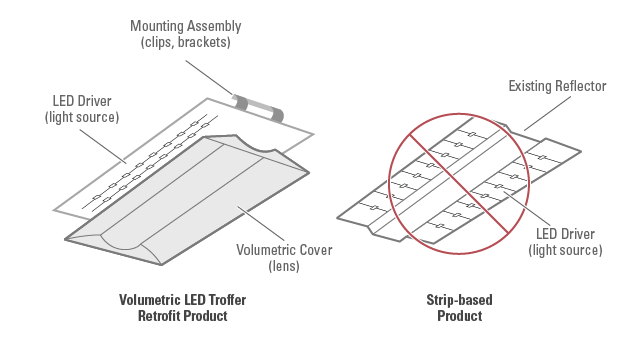 Figure 1 Typical LED Troffer Retrofit Kit ProductDLC’s 2x4 LED Retrofit Kit minimum criteria is shown below:Lumens: 3,000Spacing Criteria: 0-180°: 1.0-2.0, 90-270°: 1.0-2.0Zonal Lumen Density: ≥75%: 0-60°Efficacy: 85 lm/WAllowable CCT: ≤5000 KMinimum CRI: 80L70 Lumen Maintenance: 50,000 hrsWarranty: 5 yearsProgram Implementation OverviewImplementation MethodsThe School Energy Efficiency Program (SEEP) will implement this measure in the following manner:A trained program lighting auditor will identify the fixture where the retrofit kit will be installed, ensuring that the base case fixture falls within the identified parameters (as described above).  The auditor will make sure that the fixture is functioning properly and will record the details of the existing fixture, along with baseline lighting level readings, taken at desk height.  The auditor will also take photographs of the fixture, along with photographs of existing lamps and ballasts.Dependent on the existing fixture type, the appropriate measure will be selected based on the existing number and type of lamps, and the corresponding retrofit kit will be selected for installation.  At the time of installation, a trained program installer will install the identified retrofit kit according to the manufacturer specifications.  Upon completion, the installer will test the fixture to ensure that it is functioning properly and will then take lighting level readings at desk height.  The installer will provide the customer with a manufacturer specification sheet, along with warranty information for the retrofit kit.  Post-installation inspections for quality and completeness of installation will be conducted by Southern California Edison representatives as determined by the contract program manager as described in the “Direct Install Program Comments” document in Appendix 1.Program Restrictions and GuidelinesThis measure applies to classrooms in Education – Primary School, Secondary School, and Relocatable Classroom.Measure Application TypeThese measures will be claimed as early retirement. The CPUC requirement that early retirement measures be supported by a preponderance of evidence is described in the “Direct Install Program Comments” document in Appendix 1, in which a trained lighting program auditor will ensure the existing fixture is working properly, record details of the existing fixture, and photograph the existing fixture, lamp, and ballast.Implementation RequirementsTo qualify for incentives, the LED Retrofit Kits must be listed on Design Light Consortium’s (DLC) Qualified Products List (QPL) [486], under the category “Retrofit Kits for 2x4 Luminaires for Ambient Lighting of Interior Commercial Spaces” and also be provided with a lens from the manufacturer. All existing interconnects, sockets, lens, and ballasts must be removed. The product must also have an integrated dimming capability to enable compliance with the Title 24 2013 standards. Additionally, as the measures in this work paper are specifically targeting a certain footcandle level, the qualifying products has been filtered as shown in the attachment.Product Parameter DataDEER Data Table 1. DEER Difference SummaryNet-to-GrossTable 2.  DEER Net-to-Gross RatiosEffective Useful Life / Remaining Useful LifeTable 3.  DEER EUL Values/MethodologyIn-Service Rate / First Year Installation Rate:Table 4. Installation RateREADi Technology FieldsTable 5. READi Tech IDsCodes & Standards Requirements Base Case and Measure InformationTitle 24: Title 24 2013 Section 141.0(b)2 contains codes related to Nonresidential lighting as shown below. The measures in this work paper do change the type of light source in a luminaire which triggers Luminaire Modifications-in-Place. Triggering Modifications-in-Place requires mandatory control provisions in Section 130.1(a)(b)(c)(d) for each enclosed space that includes Area, Shut-off, Multi-level, and if applicable, Daylighting Controls.Lighting System Alterations shall meet the applicable requirements in TABLE 141.0-E and the following:Lighting System Alterations include alterations where an existing lighting system is modified, luminaires are replaced, or luminaires are disconnected from the circuit, removed and reinstalled, whether in the same location or installed elsewhere.EXCEPTION 1 to Section 141.0(b)2Iii: Alterations that qualify as a Luminaire Modification-in-Place.EXCEPTION 2 to Section 141.0(b)2Iii: Portable luminaires, luminaires affixed to moveable partitions, and lighting excluded in accordance to Section 140.6(a)3.Luminaire Modifications-in-Place shall meet the applicable requirements in TABLE 141.0-F and the following:To qualify as a Luminaire Modification-in-Place, luminaires shall only be modified by one or more of the following methods:Replacing lamps and ballasts with like type or quantity in a manner that preserves the original luminaire listing.Changing the number or type of light source in a luminaire including: socket renewal, removal or relocation of sockets or lampholders, and/or related wiring internal to the luminaire including the addition of safety disconnecting devices.Changing the optical system of a luminaire in part or in whole.Replacement of whole luminaires one for one in which the only electrical modification involves disconnecting the existing luminaire and reconnecting the replacement luminaire.Luminaire Modifications-In-Place shall include only alterations to lighting system meeting the following conditions:Luminaire Modifications-in-Place shall not be part of or the result of any general remodeling or renovation of the enclosed space in which they are located.Luminaire Modifications-in-Place shall not cause, be the result of, or involve any changes to the panelboard or branch circuit wiring, including line voltage switches, relays, contactors, dimmers and other control devices, providing power to the lighting system.EXCEPTION to Section 141.0(b)2Iiii2. Circuit modifications strictly limited to the addition of occupancy or vacancy sensors and class two lighting controls are permitted for LuminaireModifications-in-PlaceRelevant EM&V StudiesN/ARelevant Workpaper Dispositions2013-2014_LightingRetrofit_Disposition-30May2014 on Linear Fluorescent Code Baselines. Other Sources for non-DEER MethodsN/ACalculation MethodsProgram Implementation AnalysisTable 6. Baseline by Measure Application TypeElectric Energy Savings Estimation MethodologiesThe performance of the LED Retrofit Kit is based on the IES minimum standard for classrooms. The IES Lighting Handbook recommends horizontal illuminance target of 500 lux which equates to 46 footcandles. A classroom with a dimension of 30x30 feet (900 ft2), 10 foot ceiling height, and 12 fixtures per room was simulated as shown in Figure 2. Based on the results, the LED Retrofit Kits’ lumen output ranges from 3,900 to 4,200 lumens to provide average footcandles between 45 and 46, averaging 41 Watts per kit. The baseline wattage values are not greater than the LED wattages being installed. T12 and T8 fixtures provide average footcandles anywhere between 54 and 108. 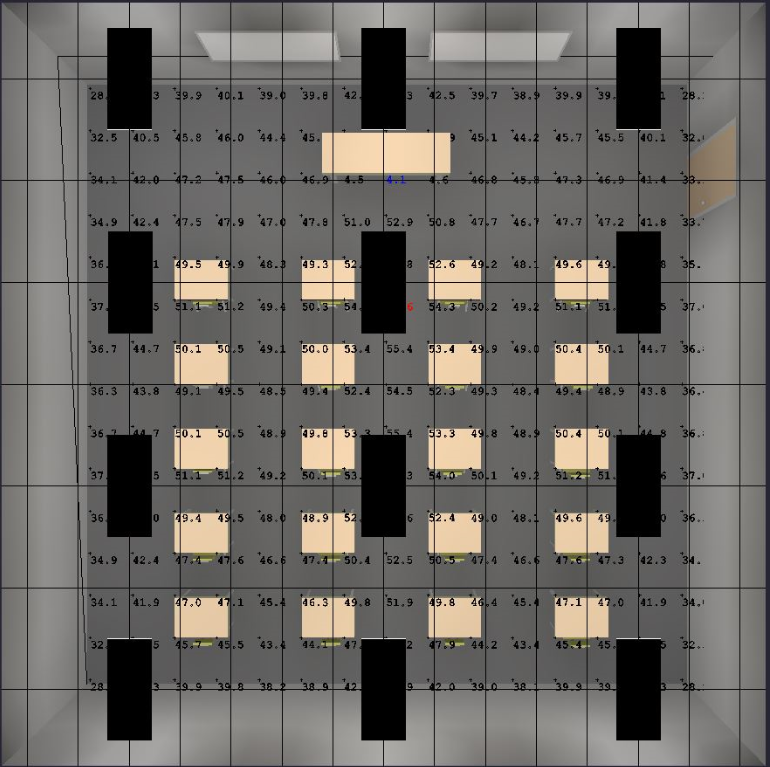 Figure 2 Classroom SimulationThe allowed lighting power density of a classroom is 1.2 Watts/ft2. The proposed measure at an average of 41 Watts results in 0.54 Watts/ft2 which according to Title 24 2013 is ≤85% of allowed lighting power per Section 140.6 Area Category Method. The multilevel lighting control is relaxed to an option of having “two level lighting control with at least one step between 30% and 70% of design lighting power in a manner providing reasonable uniform illuminations.”The DEER methodology is shown by the equation below for both Energy Savings and Demand Reduction which factors in Interactive Effects and Coincident Diversity Factor using DEER provided operating hours.First BaselineThe following is a sample energy savings calculation of RET 1st baseline for LED 2x4 Retrofit Kit Replacing 2-Lamp T12 in Education – Primary School building type in Climate Zone 6. Second BaselineThe following is a sample energy savings calculation of RET 2nd baseline  and ROB 1st baseline for LED 2x4 Retrofit Kit Replacing 2-Lamp T12 in Education – Primary School building type in Climate Zone 6. The code baseline for T12 is a 2nd generation T8. This calculation uses the occupancy sensor operating hours for the chosen building type to calculate the energy savings due to code.Demand Reduction Estimation MethodologiesFirst BaselineThe following is a sample demand reduction calculation of RET 1st baseline  for LED 2x4 Retrofit Kit Replacing 2-Lamp T12 in Education – Primary School building type in Climate Zone 6.Second BaselineThe following is a sample demand reduction calculation of RET 2nd baseline  and ROB 1st baseline for LED 2x4 Retrofit Kit Replacing 2-Lamp T12 in Education – Primary School building type in Climate Zone 6. The code baseline for T12 is a 2nd generation T8. This calculation uses the occupancy sensor coincident diversity factor for the chosen building type to calculate the energy savings due to code.Load ShapesThe difference between the base case load shape and the measure load shape would be the most appropriate load shape; however, only end-use profiles are available.  Therefore, the closest load shape chosen for this measure is the DEER:Indoor_Non-CFL_Ltg load shape.  See table below for a list of all Building Types and Load Shapes.  See the KEMA report [31] for a more thorough discussion regarding the load shapes for this measure.Table 7. Building Types and Load ShapesBase Case, Measure, and Installation CostsFor Direct Install measures, SCE directly utilizes one or more contractors as part of the program. The actual cost can vary by contractor, the date in which the work occurred, and by the volume of business. Contractor costs are confidential information and are based upon contractually agreed upon pricing as established in their purchase order with SCE; therefore, the SCE program tracking system is the only source for this data.Additional Data Needs Interim Workpaper StatusIf applicable, describe reasons for, and duration of, interim approval of this workpaper. Describe additional data or information required to receive regular approval of the workpaper, and the timing associated with procuring the additional information.Data Collection NeedsImplementationDescribe data that must be collected during implementation either for the purposes of an interim workpaper, for future analysis, for measure expansion, etc. Describe how and when data will be collected, and by whomwhether implementation data collection is confirmed or to be determined.Measurement and EvaluationDescribe data that should be collected through measurement and evaluation and why.  Appendix 1 - Supplemental FilesAppendix 2 – Commission Staff Comments / ReviewInclude embedded file(s) with Commission staff feedback.Appendix 3 - Measure Application Type DefinitionsThe DEER Measure Cost Data Users Guide found on www.deeresources.com under DEER2011 Database Format hyperlink, DEER2011 for 13-14, spreadsheet SPTdata_format-V0.97.xls, defines the measure application type terms as follows:Measure Application TypeBaseline Technologies for UES and Cost calculationsMeasure cost overview developed by SCE:Appendix 4 – CPUC Quality MetricsCPUC workpaper development actions to ensure quality are listed below, adapted from ex ante implementation scoring metrics described in Attachment 7 of Decision (D).13-09-023.  The corresponding scoring metrics are shown below.Appendix 5 – DEER Resources Flow ChartReferences Measure 1Measure 2Measure description LED 2x4 Retrofit KitProgram delivery methodDirect InstallMeasure application typeEarly RetirementBase case description2/3/4 lamp T8/T12Energy and demand impact common units Per fixturePeak Demand Reduction(kW/unit)0.00018 to 0.09471Energy savings(Base case – Measure)(kWh/unit)18.57 to 301.11Gas savings(Base case – Measure)(therms/unit)-4.0 to -0.038Full measure cost($/unit)N/A  (Direct Install)Incremental measure cost ($/unit)N/A (Direct Install)Effective useful life (years)12 years (DEER)Net-to-gross ratio(s) 0.85Important commentsRevision #	Revision Date	Section-by-Section Description of RevisionsAuthor (Name, PA)03/20/2015New work paperYun HanRevision #	Date Submitted to Commission StaffDate Comments ReceivedCommission Staff CommentsSolution CodeMeasure NameLT-NEW7LED 2x4 Retrofit Kit Replacing 2-Lamp T8 28WLT-NEW8LED 2x4 Retrofit Kit Replacing 3-Lamp T8 28WLT-NEW9LED 2x4 Retrofit Kit Replacing 4-Lamp T8 28WLT-NEW4LED 2x4 Retrofit Kit Replacing 2-Lamp T8 32WLT-NEW5LED 2x4 Retrofit Kit Replacing 3-Lamp T8 32WLT-NEW6LED 2x4 Retrofit Kit Replacing 4-Lamp T8 32WLT-NEW1LED 2x4 Retrofit Kit Replacing 2-Lamp T12 LT-NEW2LED 2x4 Retrofit Kit Replacing 3-Lamp T12 LT-NEW3LED 2x4 Retrofit Kit Replacing 4-Lamp T12 DEER Used in Workpaper Approach?Modified DEER methodologyNoScaled DEER measureNoDEER base case usedNoDEER measure case usedNoDEER building types UsedYesDEER operating hours usedYesReason for Deviation from DEERDEER does not contain this measureDEER VersionN/ADEER ID and Measure Name (Sample)N/AFrom DEER TablesFrom DEER TablesFrom DEER TablesFrom DEER TablesFrom DEER TablesFrom DEER TablesNTGR_ID Description Sector Building TypeNTGProgram DeliveryAll-Default<=2yrsAll other EEM with no evaluated NTGR; new technology in program for 2 or fewer years AllAny0.7AnyCom-Default-HTR-diAll other EEM with no evaluated NTGR; direct install hard-to-reach only.ComAny0.85DirInstallSchool NTGComSchools0.85READi EUL IDMarketEnd UseMeasureEUL (Years)RUL (Years)ILtg-Com-LED-50000hrCommercialLightingLED Fixture - Indoor- Commercial124From DEER TablesFrom DEER TablesFrom DEER TablesFrom DEER TablesFrom DEER TablesFrom DEER TablesGSIA_ID Description Sector Building TypeGSIA ValueProgram DeliveryDef-GSIADefault GSIA valuesAnyAny1AnyREADi Field NameValues included in this workpaperMeasue Case UseCategoryLightingMeasure Case UseSubCatsIndoor General LightingMeasure Case TechGroupsLighting - FixturesMeasure Case TechTypesLED FixtureBase Case TechGroupsLighting – FixturesBase Case TechTypesLinear Fluorescent FixtureMeasure Application TypeBaselineBaseline Technology DurationERFirstLinear Fluorescent FixtureER RUL = 15/3 = 5 yearsERSecondStandard LED 2x4 Retrofit KitER EUL-RUL = 12-5 = 7Building TypeE3 Alternate Building TypeLoad ShapeEducation - Primary SchoolNON_RESDEER:Indoor_Non-CFL_LtgEducation - Secondary SchoolNON_RESDEER:Indoor_Non-CFL_LtgEducation - Relocatable ClassroomNON_RESDEER:Indoor_Non-CFL_LtgCodeDescriptionCommentEREarly retirementMeasure applied while existing equipment still viable, or retrofit of existing equipmentEARRetrofit Add-onRetrofit to existing equipment without replacementROBReplace on BurnoutMeasure applied when existing equipment fails or maintenance requires replacementNCNew ConstructionMeasure applied during construction design phase as an alternative to a code-compliant standard designMeasure Application TypeBaselineBaseline Technology Measure Cost CalculationDurationERFirstExisting technologyMeasure equipment cost + labor costRUL = 1/3*EULERSecondCode or standard(-1)*(Code/standard equipment cost + labor cost)EUL - RULREAFirstExisting technologyMeasure equipment cost + labor costEULREASecondN/AN/AN/AROBFirstCode or standard(Measure equipment cost + labor cost) – (Code/standard cost + labor cost)Full EULROBSecondN/AN/AN/ANCFirstCode or standard(Measure equipment cost + labor cost) – (Code/standard cost + labor cost)Full EULNCSecondN/AN/AN/AMetricWorkpaper Development Action to Ensure Quality2Address all aspects of the Uniform Workpaper Template3aInclude appropriate program implementation background3bInclude analysis of how implementation approach influences development of ex ante values3cInclude all applicable supporting materials 3dInclude an adequate description of assumptions or calculation methods4Pursue up-front collaboration on high impact measures with Commission staff prior to formal submission for review7Include analysis of recent and relevant existing data and projects that are applicable to workpaper technologies for parameter development that reflects professional care, expertise, and experience9Appropriately incorporate DEER assumptions, methods, and values for new or modified existing measures using professional care and expertise10Incorporate cumulative experience into workpaper through inclusion of an analysis of previous activities, reviews, and direction.  (ED expects IOUs to immediately incorporate disposition guidance into workpapers to be submitted for formal review)